* A tenir en compte:
Previsió: 1 grup de 30 estudiants. 
La realització d’aquest curs no dona dret al reconeixement de crèdits.Sol·licitud de matrícula - Curs 2023/2024 CURS PREPARATORI DE MATEMÀTIQUES *Dades personalsDades personalsCognomsNomNIF/NIEAdreça electrònicaGrau que cursaràs a la UABTelèfon/s de contacteDades curs *Dades curs *Dades curs *Adreçat a Alumnat: graus Facultats Ciències i Biociències; Grau Enginyeria QuímicaAlumnat: graus Facultats Ciències i Biociències; Grau Enginyeria QuímicaDatesDel 4 la 8 de setembre de 2023 Del 4 la 8 de setembre de 2023 ModalitatpresencialpresencialLlocconsultar aulari web – Campus UAB (Bellaterra)consultar aulari web – Campus UAB (Bellaterra)Horari9:30-14h20 horesProfessoratAlbert Ruiz / Albert.Ruiz@uab.cat   Albert Ruiz / Albert.Ruiz@uab.cat   Forma de pagament (data límit divendres 1 setembre 2023)Forma de pagament (data límit divendres 1 setembre 2023)Forma de pagament (data límit divendres 1 setembre 2023)Ingrés o transferència al compte: : ES5421000424390200167422 (CaixaBank)
Import net: 60€
Concepte: PREPARA-MATES <NIF/NIE> <nom_complet>
Exemple concepte: PREPARA-MATES 12345678X NomCognom1Cognom2Ingrés o transferència al compte: : ES5421000424390200167422 (CaixaBank)
Import net: 60€
Concepte: PREPARA-MATES <NIF/NIE> <nom_complet>
Exemple concepte: PREPARA-MATES 12345678X NomCognom1Cognom2Ingrés o transferència al compte: : ES5421000424390200167422 (CaixaBank)
Import net: 60€
Concepte: PREPARA-MATES <NIF/NIE> <nom_complet>
Exemple concepte: PREPARA-MATES 12345678X NomCognom1Cognom2Presentació sol·licitud electrònicaPresentació sol·licitud electrònicaPresentació sol·licitud electrònicaCal            Realitzar el tràmit amb identificació digital al registre electrònic (+info):

Assumpte: Prepara Matemàtiques
Adjunteu:
- aquesta sol·licitud correctament emplenada i guardada en format PDF
- el comprovant de l’ingrés o transferència
Destinació: GA- Facultat de Ciències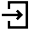 Cal            Realitzar el tràmit amb identificació digital al registre electrònic (+info):

Assumpte: Prepara Matemàtiques
Adjunteu:
- aquesta sol·licitud correctament emplenada i guardada en format PDF
- el comprovant de l’ingrés o transferència
Destinació: GA- Facultat de CiènciesCal            Realitzar el tràmit amb identificació digital al registre electrònic (+info):

Assumpte: Prepara Matemàtiques
Adjunteu:
- aquesta sol·licitud correctament emplenada i guardada en format PDF
- el comprovant de l’ingrés o transferència
Destinació: GA- Facultat de CiènciesSignatura estudiantSignatura estudiantSignatura estudiant